Совместный проект школ GLOBE 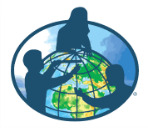 ВЛИЯНИЕ ТЕПЛОТРАСС НА СНЕЖНЫЙ И РАСТИТЕЛЬНЫЙ ПОКРОВИДЕЯПроходя вблизи теплотрассы, порою можно заметить, что снег там тает раньше, и вегетационный период у растений начинается раньше, а заканчивается позже, чем вдали от трассы. Если измерить температуру почвы в тех местах, где на неё влияет теплотрасса, и вне зоны влияния, а также одновременно оценить различие в растительном покрове, то можно узнать, влияет ли теплотрасса на растительность, и, если влияет, то в какой мере. Теплотрассу можно даже рассматривать как модель потепления климата: во время отопительного сезона произрастающие над ней растения получают больше тепла по сравнению с растениями, произрастающими в стороне от трассы. Ту же самую методику можно приспособить и для того, чтобы изучать различия в фенологии растений, произрастающих на склонах холмов и долин разной экспозиции (т.е. расположенных по-разному относительно сторон горизонта).Измерение температуры почвы и грунта над теплотрассами интересно еще и потому, что на основании этих измерений мы можем оценить потери энергии на теплотрассах. Какая часть нашего счёта за отопление идёт на «обогрев улицы»? У всех ли потери тепла на теплотрассах одинаковы? Конечно же, для ответа на эти вопросы следует дополнительно изучить технические вопросы, связанные с организацией отопления.ОБЪЕКТЫ ИССЛЕДОВАНИЯПочва, снежный и растительный покров над теплотрассами и вблизи них. Измерения проводятся как минимум в двух местах, в обоих одна площадка располагается над теплотрассой, а вторая – минимум на расстоянии 5 метров от трассы на территории, на которую теплотрасса влияния не оказывает. Площадка, на которой проводятся наблюдения, представляет собой прямоугольник длиной 3 м и шириной 1 м, расположенный над теплотрассой вдоль неё. Вторая площадка должна располагаться рядом с трассой параллельно ней. Внутри площадки размечается квадрат размером 1 м  х 1 м, на котором и происходит наблюдение за растительным покровом и его фотографирование. ВОПРОСЫ ИССЛЕДОВАНИЯНасколько различается температура почвы над трассой и вдали от трассы? Каким образом это различие варьирует в зависимости от времени года и отопительного сезона?Каким образом трасса влияет на снежный покров (на формирование постоянного снежного покрова, его таяние, толщину снежного покрова, на плотность снега)?Каким образом трасса влияет на развитие растительности весной и осенью (начало вегетационного периода, цветение, пожелтение)?Различается ли количество видов растений над трассой и вблизи неё? Различается ли количество видов растений весной и осенью? Совместно с другими школами можно сравнить: Различается ли влияние трассы на температуру почвы и растительный покров в различных местах? От чего это зависит? (местоположение, насколько площадка открыта к солнечным лучам, технические показатели трассы, характер подстилающей поверхности и почвы, видовой состав растительного покрова)?ИЗМЕРЕНИЯ И НАБЛЮДЕНИЯНа фиксированных площадках (минимум на 4) в полдень измеряем температуру почвы на глубине 5 см и температуру поверхности (растительного покрова, голого грунта или снега).Гипотеза: Температуры почвы и однотипной поверхности в отопительный сезон выше над трассой.На площадке для метеонаблюдений по программе GLOBE примерно в полдень измеряем температуру воздухав данный момент, максимальную и минимальную температуру воздуха за предыдущий период и количество осадков. Гипотеза: в полдень температура воздуха выше, чем температура почвы вне трассы.Фотографируем зафиксированную площадку растительности точно сверху вниз, удерживая фотокамеру над центральной точкой. Затем сохранённые снимки анализируем с помощью программы Paint: определяем цвет на фото в 20 выбранных точках и сравниваем их на цветовой шкале–какие в них оттенки зелёного цвета? Отличаются ли оттенки зелёного цвета на трассе и вне неё? Имеется ли связь между оттенками зелёного и температурой? Гипотеза: осенью в начале отопительного сезона и весной в конце отопительного сезона растительность над трассой имеет более яркие оттенки зелёного цвета.Исследуем растения на площадке – сколько можно найти различных видов? Определять названия видов не обязательно, но можно и определить. Различается ли видовое разнообразие над трассой и в стороне от неё? Гипотеза: Существенных различий в видовом составе нет, возможно, что над трассой видов меньше.Снег – Всякий раз при измерении температуры почвы в протоколе отмечаем наличие или отсутствие снежного покрова;Снег – на фиксированной площадке измеряем с помощью линейки толщину снежного покрова от грунта до лежащей на поверхности снега снеговой доски;Снег -  с помощью измерительного цилиндра определяем плотность снега в соответствии с руководством. Гипотеза: В течение отопительного периода снежный покров держится над трассой менее продолжительное время, чем вблизи трассы, толщина снежного покрова меньше и снег имеет большую плотность.Следим за началом вегетационного периода – начнут ли растения на трассе цвести раньше, чем в стороне от трассы. Цветущие растения постараемся определить с точностью до вида. Гипотеза:На трассе растения начинают цвести раньше, чем в стороне от трассы. МЕТОДИКАВЫБОР И ОПИСАНИЕ МЕСТА ПРОВЕДЕНИЯ ИЗМЕРЕНИЙ (site definition)Определите местоположение и направление трассы, по возможности раздобудьте план трассы. Выбор площадок. Выберите два участка для измерений на теплотрассе. Они должны быть достаточно близко к школе (затраты времени!) и располагаться не менее чем в 20 метрах друг от друга. В обоих местах разметьте один прямоугольный участок длиной 3 м и шириной 1 м, который должен располагаться вдоль трассы над ней, а другой, аналогичный, параллельно первому на расстоянии не менее 5 м от края первого участка. Условия на этих двух участках должны быть сходными – либо оба одинаково освещены солнечными лучами, либо оба находятся в тени. Также они должны располагаться на более-менее одинаковой высоте. Участок над теплотрассой не должен быть в месте разветвления трассы. Выясните, на каком расстоянии от источника отопления находятся ваши площадки.Зафиксируйте координаты площадок (4 площадки!) и дайте словесное описание, каким образом можно найти эти площадки. Площадки обозначьте небольшими маркерами, которые сохранятся до весны (например, небольшие колышки, вбитые в почву почти до самого верха). Продумайте, каким образом будете искать площадки, когда все будет покрыто снегом.Опишите ландшафт, застройку, растительность в непосредственной близости от площадок.Опишите теплотрассу (год постойки, технические данные, мощность, ширина трассы, какие дома ею отапливаются, кому принадлежит).Выясните, когда начинается и заканчивается отопительный сезон, при возможности найдите график изменения мощности отопления.РУКОВОДСТВО ПО ПРОВЕДЕНИЮ ПОЛЕВЫХ РАБОТ (field guide)Полевые работы проводятся два раза в неделю.С собой необходимо взять почвенный термометр, инфракрасный термометр, при наличии снежного покрова линейку и измерительный цилиндр, телефон для фотографирования и сохранения данных, на всякий случай бумагу и карандаш (фотоаппарат).Зафиксируйте дату и время, температуру воздуха, осадки.Почвенным термометром измерьте температуру почвы в трёх точках.Инфракрасным термометром измерьте температуру поверхности. Сфотографируйте квадрат изучаемой растительности. NB! Всегда делайте фотографию перед изучением растительности /измерением снежного покрова! Фотографию квадрата изучаемой растительности нужно делать точно в направлении сверху вниз, держать фотоаппарат нужно над центром квадрата.  Изучите все части растений, которые находятся на квадратном участке 30x30 см и постарайтесь определить общее количество видов растений. Если вам знакомы эти виды растений (определять не нужно), то запишите их названия. Линейкой измерьте толщину снежного покрова. С помощью цилиндра возьмите пробу снега, измерьте, взвесьте и определите плотность снега. Следуя протоколу GLOBE, определите содержание воды в снеге. Конвертируйте сделанные фотографии в формат .rbg, сохраните их. Проанализируйте сделанные фотографии с помощью программы Paint в соответствии с руководством.  Результаты измерений занесите в таблицу Google Drive.ПРОГРАММАСентябрь 2017 – выбор участков и их маркировка, описание (где находятся, как туда пройти, что их окружает, солнечная сторона или нет и т.д.…), определение координат. Знакомство со своей исследовательской группой и участками в закрытой группе в Фейсбуке.Сентябрь 2017. II половина, обязательно до начала отопительного периода – первые измерения, фотографирование. Октябрь 2017 – ноябрь 2017 – измерения каждый понедельник и четверг. II половина ноября– обсуждение первых результатов.Ноябрь 2017 – апрель 2018 – измерения каждый понедельник и четвергII половина апреля 2018 – итоговое обсуждение. УЧАСТНИКИ – Все желающие со всей Эстонии, в исследовательской группе 2-4 ученика и руководитель.